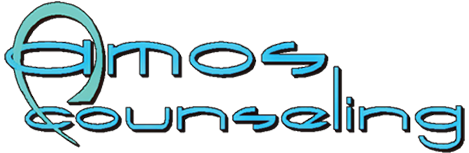 Paid Internship for CAT and CASAmos Counseling provides paid internships to help support your 1000 hours for CAT.$20.00 per hour for this positionYou will learn.OrientationService CoordinationAdministration intakeAdministration DischargeDischarge PlanningRecord KeepingBehavioral health education and preventionCo-Facilitation of Counseling session. Paid internship will be provided for all CAS hours, with successful completion of the CAT. This position will be paid at $25.00 per hour of work.You will learn.Clinical Screening and evaluations/assessmentsClinical discharge/discharge planningClinical Treatment planningCounseling for Individuals, Group and /or FamiliesBrief PsychotherapyDUI Level I and II EducationDUI Level II TherapyOther client interactions (see CAT service Hours for guidance)Both will be full-time positions that also offer Medical/Dental and paid sick time. This will entail some nights and weekend work to support the Substance Abuse groups that are run during the evening. 1131 N. 21St Street						Phone: 970-778-4360Grand Junction, CO 81501					Fax: 970-241-2282Mesa County							Email: amoscounseling@yahoo.com								Website: http://amoscounseling.com